بهنام مهربانترین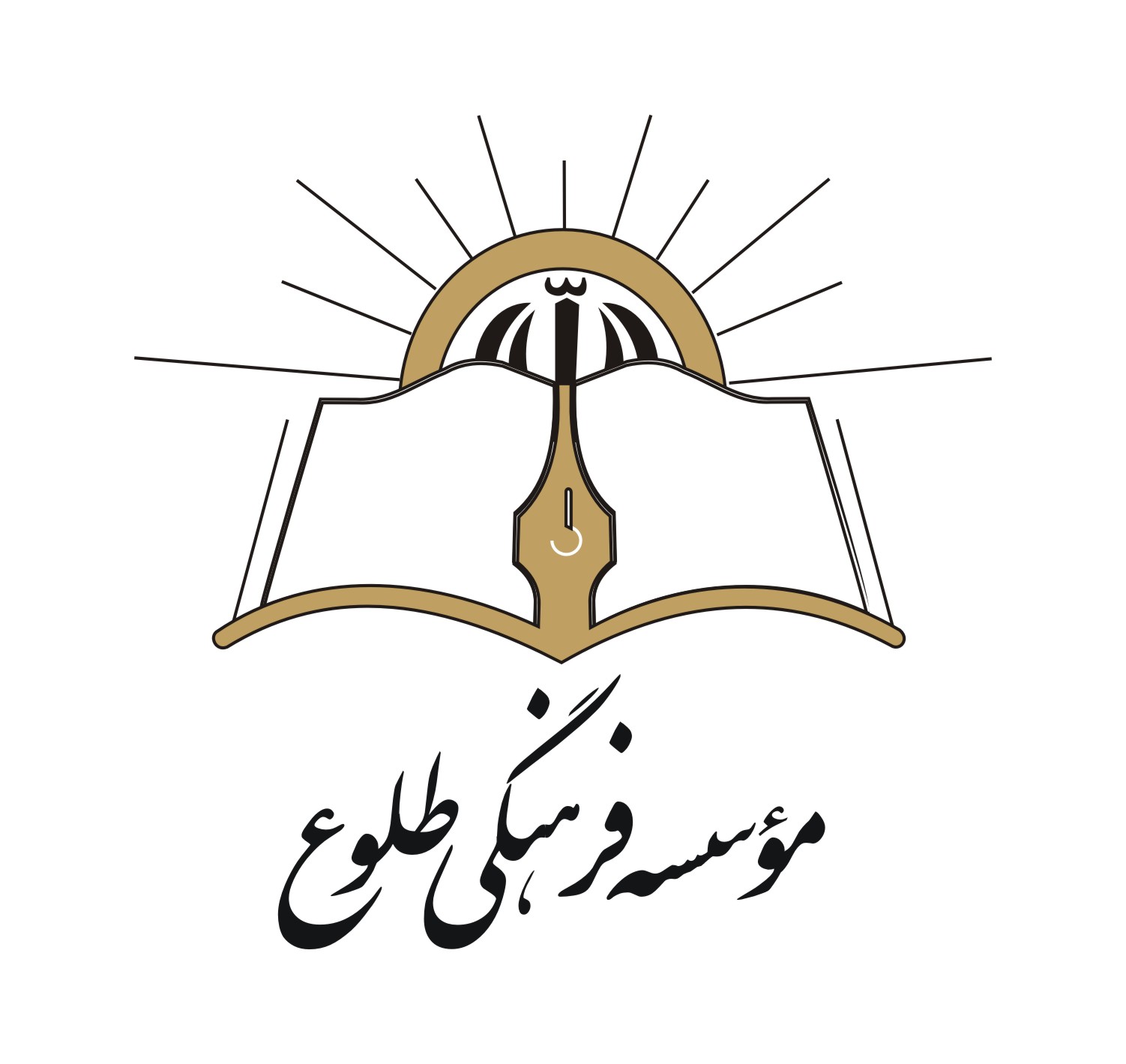 فرم درخواست ثبتنام  پيشدبستان 2 سال تحصيلی  1403 – 1402 ولي محترم، با سلام و عرض خيرمقدم؛ مكان مقدس مدرسه، بستری مناسب جهت بارور شدن ظرفیتهای وجودی دانشآموزان و فراهم نمودن زمينه رشد همهجانبه آنان است. هماهنگي خانه و مدرسه و همسوئی آنها در اهداف و برنامهريزيها، يكي از مهمترين عوامل پيشرفت 
دانشآموزان است. امید داریم در کنار هم بتوانیم زمینه‌ی رشد فرزندانمان را، در بستر یادگیری بانشاط و آرام فراهم سازیم.ضمن تشکر از حسن انتخاب «طلوعی» شما برای آغاز این همدلی، لطفاً موارد ذيل را با دقت و عنايت كافي، مطالعه و به سؤالات بهطور دقيق پاسخ دهيد: تاريخ تولد نوآموز:  روز ……………   ماه ……………   سال ……………کد ملی نوآموز:  ………………………………نام مهدكودك:  …………………………  مدت حضور: …………………دخترم         چپدست          راستدست        است.آيا سال گذشته به اين مؤسسه مراجعه داشتهايد؟ ……………………سرپرستان فرزند شما:      پدر و مادر            پدر            مادر              ناپدري           نامادري            سايرينپدر و مادر نسبت خویشاوندی     دارند       ندارند آدرس دقيق منزل: …………………………………………………………………………..………………… شماره تلفن منزل: ………………………	  تلفن براي پيغام فوري: …......…………....………..آیا از بستگان شما کسی در این مدرسه تحصیل کرده یا میکند؟ ( در چه مقطع و چه سالی) چگونه با اين موسسه آشنايي پيدا كرديد؟مشخصات پدر:       نام و نامخانوادگي: ………………………   سال تولد: …………     کد ملی پدر: ………………………       
     ميزان تحصيلات: ………………………………………       رشته تحصيلي: ………………………  
      فارغالتحصيل از دبيرستان: ………………………شاغل در بخش:    دولتي                 خصوصي                	  كسب آزاد                        بازنشسته   نوع شغل (بهطور دقيق): آدرس محل كار: ………………………………………………………………………………………………………تلفن محل كار: ………………………………		                       تلفن همراه پدر: ………………………مشخصات مادر: نام و نامخانوادگي: ………………………………   سال تولد: …………     کد ملی مادر: ……………………       
ميزان تحصيلات: ……………………  رشته تحصيلي: ………………………………            	        
فارغالتحصيل از دبيرستان: ……………………شغل: ……………………       نوع اشتغال: ……………………	              نوع مسئوليت: ……………………روزهاي اشتغال:  ………………………………                         از ساعت: …………        تا ساعت: ………… آدرس محل كار: ………………………………………………………………………………………………………تلفن محل كار:  ………………………………                       تلفن همراه مادر: ………………………………مشخصات برادران و خواهران نو‌آموز به ترتيب اولويت سن: مشخصات معرفين:(لطفاً كساني را بهعنوان معرّف ذكر كنيد كه نسبت به شما شناخت كامل داشته و تماس تلفني مدرسه با آنها به سهولت ميسّر باشد.) توجه:عدم حضور در روز و ساعت مقرر در هر يك از مراحل پذيرش، به منزله انصراف تلقي ميگردد.با پذيرفتهشدگان از طريق مدرسه، تماس گرفته خواهد شد. (لطفاً از مراجعات مكرر و بدون هماهنگی قبلي، خودداري  فرمائيد.) اينجانب .................................................................................... ولي نوآموز ........................................... ضمن  اطلاع و قبول كامل مندرجات اين فرم، تقاضاي شركت در مراحل بعدي ثبتنام فرزندم را دارم. رديفنامسنتحصيلاتمحل تحصيل يا فارغالتحصيلشغلمجرد/ متاهلرديفنام و نامخانوادگيشغلسابقه آشنايينوع آشناييآدرستلفن